INFORMACE O BEZBARIÉROVÉM VSTUPU DO AREÁLŮ FN BRNOAreál BohuniceDětská nemocnicePorodnice   Č. 01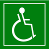 Fakultní nemocnice Brno - Areál Bohunice Jihlavská 20, Brno - Starý Lískovec, www.fnbrno.cz,  tel: 532 231 111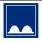 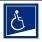 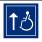 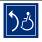 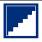 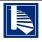 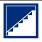 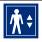 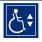 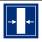 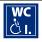 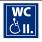 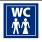 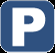                             X        x         x                   x         x      			x	x        x       xFakultní nemocnice se nachází na okraji Bohunic v blízkosti přestupního uzlu MHD. Areál sousedí s univerzitním kampusem a nákupním centrem Campus.Pavilony v areálu nemocnice se dělí na tzv. starou zástavbu (pavilony A,B,C,D1,D2,E,F,G,N,P,Q), jejímž základem jsou budovy z r. 1934, a novou zástavbu (pavilony CH, I1, I2, L, X, Z), která byla postupně budována od r. 1969.  Ambulantní provoz je v současnosti soustředěn převážně do pavilonu X, největší lůžkovou kapacitu má pavilon L. Počtem lůžek a objemem poskytované péče patří k největším zdravotnickým zařízením v ČR. Přístup: nemocnice má dobré dopravní spojení z centra Brna, z okolních sídlišť i okolních obcí. Zastávky MHD Nemocnice Bohunice/autobus, trolejbus, nízkopodlažní linka č. 82 jsou ve vzdálenosti cca 60 m od hlavního vstupu do pavilonu X (ambulance), všechna nástupiště jsou zvýšená, přechody jsou se sníženými obrubníky. K přístupu lze dále využít  vstup/vjezd z ul. Jihlavská (zastávky MHD Stará nemocnice/autobus, u chodníku směrem do areálu chybí snížený obrubník) a vstup/vjezd z ul. Netroufalky (zastávky MHD Netroufalky/autobus). Všechny zastávky mají zvýšená nástupiště, na přechodech jsou snížené obrubníky.Parkování: hlavní parkovací plocha je před hlavním vstupem do nemocnice z ul. Netroufalky, je zde 25 vyhrazených parkovacích stání (š 300-350 cm), dalších 5 vyhrazených stání je za vjezdem na parkoviště směrem k nemocnici. Držitelům průkazů ZPT a ZTP/P je umožněn vjezd do areálu nemocnice automobilem (boční vjezd do areálu u zastávky MHD Kamenice, stálý provoz) a dále parkování na označených vyhrazených stáních v areálu. Pohyb po areálu: je po převážně asfaltových komunikacích se smíšeným provozem vozidel a chodců.  Vstup a interiér – pavilony: vzhledem k poskytované péči a velké lůžkové kapacitě je v podstatě ve všech pavilonech umožněn pohyb jak osobám s omezenou mobilitou, tak i pacientům na lehátcích. Tomu odpovídá řešení dveří (vstupní dveře převážně dvoukřídlé automatické, dveře v pavilonech široké min. 90 cm, bez prahů), dostatečné manipulační plochy, alespoň jeden výtah v každém pavilonu je lůžkový.Důležité pavilony – směrem od hlavního vstupu do staré zástavby:Pavilon X (převážná část ambulantní péče, možný průchod do pavilonu I1, částečně I2, L, CH): je otevřen  6,30 -17 hod, vstupní dveře jsou automatické (š 2x120 cm), za dveřmi vlevo je lékárna, v chodbě za lékárnou je Family point. Ve vstupní hale vlevo jsou výtahy (2 osobní a 1 lůžkový), vnitřní dveře v objektu jsou mechanické (š 110 cm).pavilon I1: bezbariérově přístupný přes pavilon X nebo z pavilonu L, je zde osobní i lůžkový výtahpavilon I2: je částečně přístupný z pavilonu I1. Vstup do transfuzního oddělení je z přístupové komunikace k pavilonu L (mechanické dveře š 2x75 cm, zádveří hl 5 m, druhé dveře š 115 cm). Vpravo v hale je evidence, všechny přepážky jsou snížené (v 80 cm s podjezdem), v hale jsou automaty na nápoje.pavilon L (převážná část lůžkové kapacity): je otevřen 24 hod denně, vstupní dveře a dveře v zádveří automatické (š 2x95, zádveří hl 350 cm), za dveřmi vpravo v hale recepce/informační pult (v 110 cm), v hale vlevo přístup k výtahům pro pacienty a návštěvníky (3 výtahy, dv 110, š 160 hl 150 cm), v dalším průchodu vlevo 6 lůžkových výtahů, vzadu v hale vlevo přístup do pavilonu I1 a k bbWC. V objektu jsou ještě další výtahy pro pacienty a návštěvníky (2.-17.NP, dv 110, š 150, hl 165 cm), východ z 2.NP je možný přes mechanické dvoukřídlé dveře (š 110+80 cm) po bezbariérové rampě (š 160 cm, d 2x 26 m, sklon 7%, podesta hl 200 cm), která je umístěna naproti hlavnímu vstupu do pavilonu L  popř. je možné v 2.NP přejít k výtahům, které jedou do 1.NP (umístěny v chodbě vpravo směrem k CT).V atriu v 2.NP se nachází příjem a centrální evidence, podatelna, pokladna, kaple, kinosál, konferenční centrum a optika, v atriu v 3.NP se nachází lékárna, kavárna, knihkupectví, květinářství, dětský koutek/Family point, drogerie, samoobsluha, bistro, v zadní části atria jsou instalovány výstavy.pavilon Z (gynekologie, porodnictví): vstupní dveře automatické (š 2x70 cm), osobní a lůžkový výtah, v 2.NP občerstvení (pult v. 110 cm), pavilon G (psychiatrie): vstupní dveře mechanické se zavíračem (š 85 cm), před nimi široký nájezd (sklon 6%). Ve vstupní hale vlevo v chodbě výtahy (osobní, lůžkový)pavilon C: vstupní dveře automatické (š 2x74 cm), WC nepřístupné v přízemípavilon E: vstupní dveře automatické (š 2x72 cm), WC nepřístupné v přízemípavilon D1 (rehabilitace): přístup z průchodu od pav. D2, vstupní dveře mechanické (š 108 cm)pavilon P (rehabilitace/cvičebny): před vstupem 6 x vyhrazené parkovací stání (š 300 cm), vstupní dveře automatické (š 2x95 cm), ambulance dveře bez prahů (š 100 cm), pavilon F (rehabilitace/lůžková část): vstupní dveře automatické (š 2x85 cm), před dveřmi široký nájezd (dl.220 cm, sklon 12%),v zádveří nájezd v šířce chodby (sklon 12%)pavilon D2 (geriatrická ambulance): před vchodem široký nájezd (š 350, d 300 cm, sklon 12%), vstupní dveře mechanické (š 2x90 cm), malé zádveří (hl 107 cm, dveře stále otevřené, chybí manipulační prostor), do lůžkové části je přístup pavilonem F.pavilon N (radiologie): vstupní dveře mechanické (š 90 cm)Hygienické zařízení: pavilon X: 1.NP: užíváno bbWC I./přístupné v pav I.1 (přístup chodbou vlevo ze vstupní haly pav. X)2.-5.NP:  v čekárně u evidence, bbWC I./přístupné (dv 80, š 160, hl 177 cm), přístup přes umývárnu (hl 190 cm)pavilon L: 1.NP: v chodbě k pav. I1, upravená kabina na WC ženy i muži (dv 85, š 150, hl 133 cm), přístup přes umývárnu 2.NP:  v atriu naproti samoobsluze, WC II./částečně přístupné na WC ženy, neoznačeno (dv 80, š 164, hl 146 cm), přístup přes umývárnu, dostatečný manipulační prostor v umývárně i v kabině, otevřeno  od 5 do 19 hod.pavilon I1: v přízemí, bb WC I./přístupné na WC ženy i muži (dv 80, hl 170, š 175 cm), označenopavilon I2: v hale naproti evidenci ultrazvuku, bb WC I./přístupné na WC ženy i muži (dv 80, hl 180, š 180 cm), zádveří (hl 180 cm), označenopavilon I2 (transfuzní odd.): v čekárně dárců krve, bb WC I./přístupné (dv 80, š 160, hl 180 cm), označenopavilon Z: v 3.NP u ambulance, bbWC I./přístupné (dv 90, š 250, hl 200 cm, vedle mísy umístěn bidet – chybí manipulační prostor).pavilon G: v přízemí vpravo, bbWC I./přístupné (dv 90, š 240, hl 210 cm)pavilon D2: v chodbě v přízemí vpravo, WCII./částečně přístupné (dv 90, š 146, hl 170 cm, chybí manipulační prostor), neoznačenopavilon D1: v přízemí vlevo od vstupu, WC II./částečně přístupné (dv 90, š 146, hl 160 cm, chybí madla u mísy), zamčeno, klíč je v evidenci vpravo od vstupupavilon P: na WC ženy v hale vpravo, upravené WC (dv 90, š 152, hl 130 cm, mísa na soklu, chybí madla), dveře z haly neoznačenypavilon N (nukleární medicína): v přízemí v chodbě vpravo za čekárnou, upravené WC (dv 90, š 135, hl 135 cm), zamčeno, klíče v evidenci u vstupuInformace: informační tabule jsou u vjezdů/vstupů do areálu, vstupů do pavilonů, ve výtazích i na dalších důležitých místech.  Na tabulích je umístění pavilonů, lékáren, doprovodných služeb v areálu a většinou i umístění WC včetně bezbariérových. V celém areálu jsou dále orientační ukazatele k jednotlivým pavilonům. Bližší informace poskytne i zdravotnický personál.Lůžková část: na většině lůžkových oddělení je k dispozici bezbariérové hygienické zařízení na patře, pokud by vybavení chybělo, je postupováno individuálně s ohledem na potřeby a zdravotní stav klienta.V pavilonu L, kde je soustředěna převážná část lůžkové kapacity, je u každého pokoje samostatné hygienické zařízení (WC a sprchový kout). Vzhledem k omezenému prostoru je nebylo možné při rekonstrukci řešit bezbariérově, jsou alespoň s madly, bez zvýšených sprchových vaniček a s nouzovou signalizací.Nákupy: obchody jsou soustředěny ve 3.NP pavilonu L (všechny přístupné), nákup je dále možný ve stáncích před hlavním vchodem, prodej buď u pultů nebo uvnitř  stánku (pulty bez snížení, na vstupech do stánků vyrovnávací prahy do 3 cm). Drobné občerstvení je možné zakoupit i v 2.NP pavilonu Z u porodních sálů a v bistru u vchodu z ul. Jihlavská (nepřístupné, před vchodem +2 schody).Park: v zeleni mezi pavilony jsou rozmístěny lavičky, v původní části areálu je park se vzrostlými stromy. Cesty v parku jsou přístupné, zpevněné, schodiště v původní části areálu jsou většinou doplněna chodníky ve sklonu. Některá posezení jsou krytá, ve staré zástavbě jsou i kryté kolonády.Lékárna:- pavilon X: vlevo za hlavním vchodem, vstupní dveře mechanické (š 100 cm)- pavilon L: lékárna a prodejna zdravotnických pomůcek v atriu v 3.NP, vstupní dveře mechanické (š 100 cm), snížená část pultu (v 80 cm) bez podjezdu - pavilon Z: vstup z průjezdu mezi pavilony Z a CH, dveře mechanické (š 2x90 cm), pult bez snížené části (v 120 cm)- Jihlavská: přístup z areálu nemocnice bariérový (+2 schody), z ul. Jihlavská bezbariérová rampa (š 120, d 300 cm, sklon 5,5%), vstupní dveře mechanické (š 90 cm), pult bez snížení (v 115 cm)Další služby: zdravotně-sociální oddělení FN poskytuje informace o dávkách, pomáhá řešit obtížné situace, vyplňovat formuláře atd.č. 2Fakultní nemocnice Brno – Dětská nemocniceČernopolní 9 a 22, Brno – sever (Černá Pole), www.fnbrno.cz, tel: 532 231 111                          X          x        x                     x          x        x                    x        x         x         x     Areál dětské nemocnice se nachází  na okraji Černých Polí mezi ulicemi Milady Horákové, Černopolní, Helfertova a Kunzova, k nemocnici patří i dvě budovy na ul. Černopolní mimo areál nemocnice. Nemocnice  byla založena v r.1899, od té doby proběhlo několik etap modernizací a dostaveb, v současnosti se nemocnice řadí mezi přední moderní poskytovatele ambulantní i lůžkové lékařské péče.Přístup: nemocnice má  dobré dopravní spojení z centra  Brna, zastávky MHD Dětská nemocnice /tramvaj jsou vzdáleny cca 95 m, nástupiště jsou zvýšená, na přechodech jsou snížené obrubníky, přístup je bezbariérový. Hlavní vstup do areálu nemocnice je z ul. Černopolní (široký vjezd se závorou nebo branky vlevo a vpravo od vjezdu (š 85 cm), vpravo u vjezdu je prosklená vrátnice a zvonek na pohotovost (v 145 cm).Parkování: držitelům průkazů ZPT a ZTP/P je umožněn vjezd do areálu. Vyhrazená parkovací stání jsou vlevo od vjezdu (2x š 350 cm), naproti vjezdu (8x š 350 cm) a  u zadního vstupu do pavilonu F (2x š 350 cm).Pohyb po areálu: je převážně po asfaltových komunikacích se smíšeným provozem vozidel a chodců, k hlavnímu vchodu vede chodník z betonové dlažby. Vstup a interiér – pavilony: hlavní část provozu je v pavilonech B1, B2, C, D, F, G, které jsou uzpůsobeny pro pohyb osobám s omezenou mobilitou i pro pacienty na lehátcích. Tomu odpovídá řešení vstupů a průchodů (vstupní dveře převážně dvoukřídlé automatické, dveře mezi  pavilony a na odděleních široké min. 120 cm, bez prahů) i dostatečné manipulační plochy. Vstup a převážná část ambulancí v hlavní budově jsou v 1. patře, ambulance jsou převážně v pavilonu G, dveře do ambulancí jsou bez prahů (š min. 90 cm).Pavilony jsou v jednotlivých patrech propojeny, hlavní výtahy pro veřejnost jsou mezi pavilony C-D a D-G, vždy alespoň jeden výtah je lůžkový. Přístupnost pavilonů, ve kterých jsou umístěny ambulance:pavilon D: hlavní vstup do ambulantní části v úrovni  1.patra, na vstupu dvoje automatické dveře (vždy 2x90 cm, zádveří hl  320 cm). Ve vstupní hale vpravo je automat na pořadové lístky, pokladna a centrální evidence  (všechny pulty v 80 cm s podjezdem, u přepážek pevná otočná křesla a odkládací plochy, které brání osobě na vozíku v příjezdu k přepážce). Z haly vede do 2. patra dlouhá  bezbariérová rampa (š 140 cm, d 2x15 m s podestou hl 150 cm, sklon 4,9%), povrch  rampy mírně podkluzuje, proto je vhodnější přístup výtahem. Z pavilonu D je průchod k pavilonům C, B1, B2, F a G. V chodbě vlevo od vstupu je místnost pro rodiče s malými dětmi a Family point (3 přebalovací pulty, křesla, mikrovlnná trouba, umývadlo), dále je v chodbě vlevo únikový východ (dv 105 cm, venku malý nájezd). V chodbě mezi pavilony D a G jsou dva lůžkové výtahy.pavilon G (v 1. patře soustředěna ambulantní péče): příchod od centrální evidence z pav. D nebo samostatným vchodem vpravo od hlavního vstupu (mechanické dv 80+50, zádveří hl 350, mechanické dv 80+50 cm). V pavilonu je nemocniční kaple (dv 90 cm), klíče od místnosti jsou na sekretariátu.pavilon F: přístup z pavilonů C nebo G, zadní vchod od ul. Kunzova (příjezd vozů rychlé lékařské pomoci), na vstupu automatické dveře, ve vstupní hale u ARO lůžkový a osobní výtahpavilon E: přístup z průjezdu u pavilonu G, vstupní dveře mechanické (š 80 cm)pavilon K (MŠ a ZŠ): přístup z volné plochy mezi pavilony, vstupní dveře mechanické (š 98 cm), zádveří (hl 210 cm), dveře v zádveří mechanické (š 80 cm)pavilon H: přístup přes parkovací plochu, vstupní dveře mechanické (š 95 cm), zádveří (hl 210 cm), další dveře mechanické (š 90 cm)pavilon A (hematologie): přístup z průjezdu u pavilonu E, na vstupu schod +6 cm, dvoje dveře mechanické (2x70 cm), zádveří (š 100 cm), ordinace v patře (pavilon nepřístupný)pav.A (logopedie): přístup naproti vrátnici, na vstupu schod +15 cm, dveře mechanické (š 80 cm), ordinace umístěné v patře, přístup pouze po schodištipavilon R/Černopolní 22: pavilon mimo areál, hlavní vstup bariérový (+3 schody, dveře mechanické 2x100 cm, +6 schodů), bezbariérový vstup je ze dvora – do části pro ubytování rodičů mechanické dveře (š 2x60 cm) a nájezd, do ambulance šikmá schodišťová plošina (š 80, hl 90 cm, nosnost 210 kg, +9 schodů), vstupní dveře mechanické (š 90 cm)Hygienické zařízení: pavilon D: - v 1. patře v chodbě vlevo od hlavního vchodu, bb WC I./přístupné (dv 80, š 170, hl 210 cm), kabina  označena, zamčena, klíče v evidenci u informační přepážky - v -1. patře u oční ambulance, bb WC I./přístupné (dv 80, š 145, hl 225 cm)pavilon G: - v 1.patře  vlevo od výtahu u chirurgické ambulance, na WC muži, bb WC I./přístupné (dv 80, š 165, hl 170 cm), zamčeno, klíč k zapůjčení na denní místnosti sester/dveře vlevo- v 2. patře vpravo od evidence RTG, bb WC I./přístupné (dv 80, š 180, hl 225 cm)pavilon F: u ambulance ARO, bb WC I./přístupné (dv 90, š 180, hl 200 cm)pavilon K: za centrálním prostorem vlevo (prostor ZŠ), WC II./částečně přístupné (dv 80, š 150, hl 240 cm), v kabině pračka a sušička – chybí manipulační prostorpavilon H: vpravo za vchodem v zádveří, bb WC I./přístupné (dv 80, š 180, hl 150 cm)Informace: informační tabule jsou u vjezdu/vstupu do areálu z ul. Černopolní, ve vstupní hale a na dalších důležitých místech.  Na tabulích je umístění pavilonů a lékáren. Jednotlivé pavilony i vchody jsou výrazně označeny.Lůžková část: na většině lůžkových oddělení je k dispozici bezbariérové hygienické zařízení na patře, pokud by vybavení chybělo, je postupováno individuálně s ohledem na potřeby a zdravotní stav klienta.Nákupy: prodejna s drobným občerstvením je v pavilonu D, přístup je ze vstupní haly (mechanické dv 110 cm), pult bez podjezdu (v 100 cm). V průchodu mezi pavilony D a G je prodejna knih (dv 90 cm).  U ambulancí jsou rozmístěny nápojové automaty.V parčíku před hlavním vstupem je prodejna drobného občerstvení (pult v 140 cm). Park: vlevo od vjezdu je menší park s nezpevněnými cestami, přístup ve sklonu, součástí je dětské hřiště s hracími prvky Lékárny:pavilon G: v 1. patře, na vstupu mechanické dveře (š 90+70 cm), pult bez snížené části (v 115 cm)pavilon A: přístup z ul. Černopolní je bariérový (+5 schodů), dveře mechanické (š 2x100 cm), bezbariérový přístup z areálu vpravo od vrátnice, nájezd (š 140, d 140 cm, sklon 7%), dveře mechanické (š 2x100 cm), pult bez podjezdu (v 120 cm)Další služby: zdravotně-sociální oddělení FN poskytuje informace o dávkách, pomáhá řešit obtížné situace, vyplňovat formuláře atd.č. 3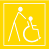 Fakultní nemocnice Brno - Porodnice Obilní trh 11, Brno – střed, www.fnbrno.cz, tel: 532 231 111                          X          x        x                    x         x                              x          x         x         x     Areál pracoviště reprodukční medicíny se rozkládá mezi ulicemi Údolní, Obilní trh a Gorkého. Zemská porodnice zde byla založena v r. 1888, budovy byly postupně modernizovány a dostavovány, v současnosti je pracoviště součástí Gynekologicko-porodnické kliniky Fakultní nemocnice Brno. S ohledem na lepší bezbariérovou přístupnost ambulantní i lůžkové části jsou pro klientky na vozíku vhodnější prostory ve fakultní nemocnici Bohunice (viz objekt č.1).Přístup: nemocnice má dobré dopravní spojení z centra Brna, zastávky MHD Obilní trh/tramvaj, trolejbus jsou ve vzdálenosti cca 160 m od hlavního vstupu do pavilonu C1 (centrální evidence). Nástupiště tramvaje a trolejbusu z centra je na mírně zvýšeném ostrůvku ve vozovce, nástup do tramvaje směr centrum je z vozovky, do trolejbusu směr centrum je ze zvýšeného chodníku. Přechody jsou se sníženými obrubníky. Parkování: držitelům průkazů ZPT a ZTP/P je umožněn vjezd do areálu nemocnice z ul. Údolní a parkování na vyznačených místech. Dvě vyhrazená stání jsou na parkovací ploše za vjezdem (š 2x280 cm), další vyhrazené stání je mezi pavilony A1 a B (d 420 cm).Pohyb po areálu: je po asfaltových komunikacích se smíšeným provozem vozidel a chodců.  Vstup a interiér – pavilony: hlavní vstup do objektu je v krčku pavilonu C1 (1. patro), odtud je možný průchod do pavilonů A1 a C2. pavilon C1: před vchodem široký nájezd (d 350, sklon 17%), dále automatické dveře (š 2x85 cm), vlevo centrální evidence (pult v 70 cm s podjezdem). Zadní vchod do pavilonu C1 je ze dvora (nájezd š 350 cm, d 13 m, sklon 17%), dveře automatické (š 2x64 cm). Ambulance ve 2. patře nejsou přístupné, po domluvě  lze zajistit vyšetření v 1. patře. pavilon A1: přístup z pavilonů C1 a C2pavilon A (porodní sál): přístup ze dvora lůžkovým výtahem na podestu před vstupem, zvonek (v 140 cm), vstupní dveře mechanické (š 110 cm)pavilon B: přístup ze dvora lůžkovým výtahempavilon K: u hlavního vstupu schod (+10 cm), dveře mechanické (š 90 cm), vpravo od hlavního vstupu bezbariérová rampa (š 130, d 350 cm, sklon 21%), vstupní dveře mechanické (š 110 cm)Hygienické zařízení: pavilon C1: WC v krčku mezi budovami C1 a C2, za vstupními dveřmi na WC (š 90 cm) úzká chodba (š 120, d 350 cm) a WC II./částečně přístupné (dv 90, š 140, hl 200 cm, chybí madlo u mísy)pavilon A1: - u ultrazvukové ambulance za evidencí v chodbě vlevo, WC II./částečně přístupné (dv 85, š 155, hl 150 cm), zamčeno, klíč v evidenci- na radiologické klinice u mamografu, bbWC I./přístupné (dv 90, š 200, hl 180 cm), zamčeno, klíč v evidencipavilon A: kabina vpravo za vstupními dveřmi, WC II./částečně přístupné (dv 80, š 195, hl 130 cm), odemčenoInformace: informační tabule jsou u vstupu i vjezdu do areálu, označeny jsou pavilony, oddělení a doprovodné služby. Bližší informace poskytne informační přepážka u hlavního vstupu i zdravotnický personál.Lůžková část: s ohledem na dispoziční řešení není plně vyhovující pro klientky na vozíku, vhodnější je gynekologicko-porodnická klinika ve FN BohuniceNákupy: občerstvení se nachází mezi pavilony C1 a C2, je zde bufet (pult v 110 cm), stolky s židlemi, automat na občerstvení a telefon. V přízemí pavilonu C2 je dále prodejna ortopedických pomůcek, kadeřnictví, masáže atd.Park: v zadní části areálu nemocnice je malý přístupný parčík se zpevněnými cestamiLékárna: se nachází v pavilonu D, přístup je ze dvora, před vstupem nájezd (š 100, d 100 cm, sklon 18%), dveře mechanické (š 2x80 cm), zádveří (hl 100 cm), druhé dveře v zádveří (š 2x80 cm) otevřeny Další služby: zdravotně-sociální oddělení (kancelář v pavilonu C2 v chodbě vlevo) poskytuje informace o dávkách, pomáhá řešit obtížné situace, vyplňovat formuláře atd.